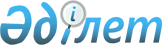 Об утверждении формы акта текущего состояния исполнения рабочей программы инвестиционного контракта
					
			Утративший силу
			
			
		
					Приказ Министра индустрии и новых технологий Республики Казахстан от 1 июня 2012 года № 185. Зарегистрирован в Министерстве юстиции Республики Казахстан 20 июня 2012 года № 7745. Утратил силу приказом Заместителя Премьер-Министра Республики Казахстан - Министра индустрии и новых технологий Республики Казахстан от 26 июля 2013 года № 229

      Сноска. Приказ утратил силу приказом Заместителя Премьер-Министра РК - Министра индустрии и новых технологий РК от 26.07.2013 № 229 (вводится в действие по истечении десяти календарных дней после его первого официального опубликования).      В соответствии с пунктом 5 статьи 21-1 Закона Республики Казахстан «Об инвестициях» ПРИКАЗЫВАЮ:



      1. Утвердить прилагаемую форму акта текущего состояния исполнения рабочей программы инвестиционного контракта.



      2. Комитету по инвестициям Министерства индустрии и новых технологий Республики Казахстан (Сериков А.Ж.) обеспечить в установленном законодательством порядке государственную регистрацию настоящего приказа в Министерстве юстиции Республики Казахстан и официальное опубликование в средствах массовой информации.



      3. Контроль за исполнением настоящего приказа возложить на первого вице-министра индустрии и новых технологий Республики Казахстан Pay А.П.



      4. Настоящий приказ вводится в действие по истечении десяти календарных дней со дня его первого официального опубликования.      Министр                                    А. Исекешев

Утверждена             

приказом Министра индустрии и новых

технологий Республики Казахстан  

от 1 июня 2012 года № 185     форма                      

АКТ

текущего состояния исполнения рабочей программы

инвестиционного контракта от «__» _____ _______ года № ______№ _                                                     «__» 20_ г 

Раздел 1. Инвестиции в фиксированные активы* 

Раздел 2. Импорт запасных частей к технологическому

оборудованию, сырья и материаловПроверяемый период: ___ полугодие ___ года ___ полугодие ___ года  _______________________                    _____________________

  Подпись Проверяющего                       Подпись Инвестора 

Раздел 3. Производственные показатели      Норма расхода сырья и материалов на единицу выпускаемой продукции (данные из Бизнес плана, представленного при подаче заявки на предоставление инвестиционных преференций).      Приложения:

      1) сводный реестр по документам согласно форме, прилагаемой к настоящему Акту;

      2) фотографии объекта инвестиционной деятельности;

      3) дополнительные документы, относящиеся к инвестиционному контракту.Проверяющий:______________________________________________________Я ____________________________________________ заверяю подлинность

      (ФИО и должность руководителя инвестора)

и достоверность представленных для проверки документов. С результатом

проверки ознакомлен (-а).__________________________________________________________________

      (замечания и/или предложения по проведенной проверке)Руководитель: ____________________________________________________:

                           (наименование инвестора)

__________________________________ _______________________________

      (ФИО руководителя инвестора)       (подпись и печать)Главный бухгалтер: _____________________________ _________________

             (ФИО главного бухгалтера инвестора)     (подпись)*в случае ранее проведенной проверки, раздел 1 не заполняется.______________________                     _____________________

Подпись Проверяющего                        Подпись Инвестора
					© 2012. РГП на ПХВ «Институт законодательства и правовой информации Республики Казахстан» Министерства юстиции Республики Казахстан
				№Сведения раздела 1 Приложения 1 и

Приложения 2 к КонтрактуСведения раздела 1 Приложения 1 и

Приложения 2 к КонтрактуСведения раздела 1 Приложения 1 и

Приложения 2 к КонтрактуФактические

данные,

установленные в

ходе проверкиФактические

данные,

установленные в

ходе проверкиОтклонение

суммы, +/-

(графа «5»-

графа «3»№Статьи затратСумма

(тыс.

тенге)Дата ввода

в

эксплуа-

тациюСумма

(тыс.

тенге)Дата

ввода в

эксплуа-

тациюОтклонение

суммы, +/-

(графа «5»-

графа «3»12345671.1и

т.д.Итого:Причины и доказательства отклонения

фактических показателей от плановых с

указанием подтверждающих документовПричины и доказательства отклонения

фактических показателей от плановых с

указанием подтверждающих документовПричины и доказательства отклонения

фактических показателей от плановых с

указанием подтверждающих документовПричины и доказательства отклонения

фактических показателей от плановых с

указанием подтверждающих документов№Сведения раздела 2 Приложения 1 и

Приложения 3 к КонтрактуСведения раздела 2 Приложения 1 и

Приложения 3 к КонтрактуФактические

данные,

установлен-

ные в ходе

выездной

проверкиОтклонение

суммы, +/-

(графа «4»-

графа «3»№Статьи затратКол-во,

ед. измКол-во,

ед. изм.123452.1Запасная часть2.1.1и т.д.2.2Сырье и материалы2.2.1Наименованиеи т.д.Итого:Причины и доказательства отклонения

фактических показателей от плановых с

указанием подтверждающих документовПричины и доказательства отклонения

фактических показателей от плановых с

указанием подтверждающих документовНаименование

выпускаемой

продукции и/или

оказываемой услугиДата начала

выпуска

продукции/

оказания

услугиОбъем

произведенной

продукции

/оказанной

услугиРасход

импортиро-

ванного

сырья и

материалаПодтвержда-

ющие

документы12345